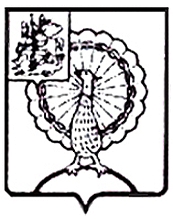 Совет депутатов городского округа СерпуховМосковской областиРЕШЕНИЕРуководствуясь Федеральным законом от 21.12.2001 № 178-ФЗ                      «О приватизации государственного и муниципального имущества», Уставом муниципального образования «Городской округ Серпухов Московской области», Положением о порядке и условиях приватизации имущества, находящегося в собственности муниципального образования «Городской округ Серпухов Московской области», утвержденным решением Совета депутатов городского округа Серпухов Московской области от 30.05.2017 № 184/22, Совет депутатов городского округа Серпухов Московской областир е ш и л: 1. Внести в Прогнозный план (программу) приватизации муниципального имущества на территории муниципального образования «Городской округ Серпухов Московской области» на 2022 год, утвержденный решением Совета депутатов городского округа Серпухов Московской области от 14.12.2021        № 389/40, следующие изменения:1.1. Раздел 2 «Перечень муниципального имущества, подлежащего приватизации на территории муниципального образования «Городской округ Серпухов Московской области» в 2022 году дополнить строками 13 - 17 следующего содержания:«».2. Направить настоящее решение Главе городского округа Серпухов С.Н.Никитенко для подписания и официального опубликования (обнародования).3. Контроль за выполнением данного решения возложить на постоянную депутатскую комиссию по перспективному развитию, экономике,             научно-промышленной политике, строительству, предпринимательству               и муниципальной собственности (Н.В. Ерёмина).Председатель Совета депутатов                                                        И.Н. Ермаков                           Глава городского округа                                                                 С.Н. НикитенкоПодписано Главой городского округа24.02.2022№ 422/45 от 24.02.2022   О внесении изменений в Прогнозный план (программу) приватизации муниципального имущества на территории муниципального образования «Городской округ Серпухов Московской области» на 2022 год, утвержденный решением Совета депутатов городского округа Серпухов Московской области от 14.12.2021         № 389/40 О внесении изменений в Прогнозный план (программу) приватизации муниципального имущества на территории муниципального образования «Городской округ Серпухов Московской области» на 2022 год, утвержденный решением Совета депутатов городского округа Серпухов Московской области от 14.12.2021         № 389/40 13.Нежилое здание с земельным участком, расположенное по адресу: Московская область, Серпуховский район, с/п Дашковское, д. ДракиноЗдание, назначение: нежилое, площадью 66,3 кв. м, 1-этажное,кадастровый номер 50:32:0010209:1000 по адресу: Московская область, Серпуховский район, с/п Дашковское, д. Дракино;земельный участок площадью 218 кв. м, кадастровый номер 50:32:0010209:44 по адресу: Московская область, Серпуховский муниципальный район, Сельское поселение Дашковское, дер. ДракиноОбъект коммерческого назначенияНе является объектом культурного наследия214.Нежилое здание с земельным участком, расположенное по адресу: Московская область, Серпуховский район, д. Лукьяново, ул. Окская, д. 43Нежилое административное здание площадью 197 кв. м, 1-этажное, в том числе подземных этажей 1, кадастровый номер 50:32:0090103:585;земельный участок площадью 1205 кв. м, кадастровый номер 50:32:0090103:1053Объект коммерческого назначенияНе является объектом культурного наследия215.Нежилое здание с земельным участком, расположенное по адресу: Московская область, Серпуховский муниципальный район, сельское поселение Дашковское, д. Райсеменовское, д. № 6АОсновное строение, назначение нежилое, площадью485,2 кв. м, кадастровый номер 50:32:0030108:532 по адресу: Московская область, Серпуховский муниципальный район, сельское поселение Дашковское, д. Райсеменовское, д. № 6А;земельный участок площадью 644 кв. м, кадастровый номер 50:32:0030108:1400 по адресу: Московская область, Серпуховский муниципальный район, сельское поселение Дашковское, д. РайсемёновскоеОбъект коммерческого назначенияНе является объектом культурного наследия216.Нежилое здание с земельным участком, расположенное по адресу: Московская область, р-н Серпуховский,с. Турово, ул. Пушкина, д. 4Нежилое здание, назначение: нежилое, площадью 427,5 кв. м, 2-этажное, кадастровый номер 50:32:0060203:864 по адресу: Московская область, р-н Серпуховский, с. Турово, ул. Пушкина, д. 4;земельный участок площадью 606 кв. м, кадастровый номер 50:32:0060203:1960 по адресу: Московская область, Серпуховский район, с. Турово, ул. ПушкинаОбъект коммерческого назначенияНе является объектом культурного наследия217.Нежилое помещение, расположенное по адресу: Московская область, г. Серпухов, ул. Революции, д. 21/67Нежилое помещение площадью 156,6 кв. м, этаж 1, кадастровый номер 50:58:0100402:377Объект коммерческого назначенияНе является объектом культурного наследия2